ผลิตภัณฑ์ OTOP ร้านเล่าฮั่วกี่อำเภอเมืองลำปาง  จังหวัดลำปาง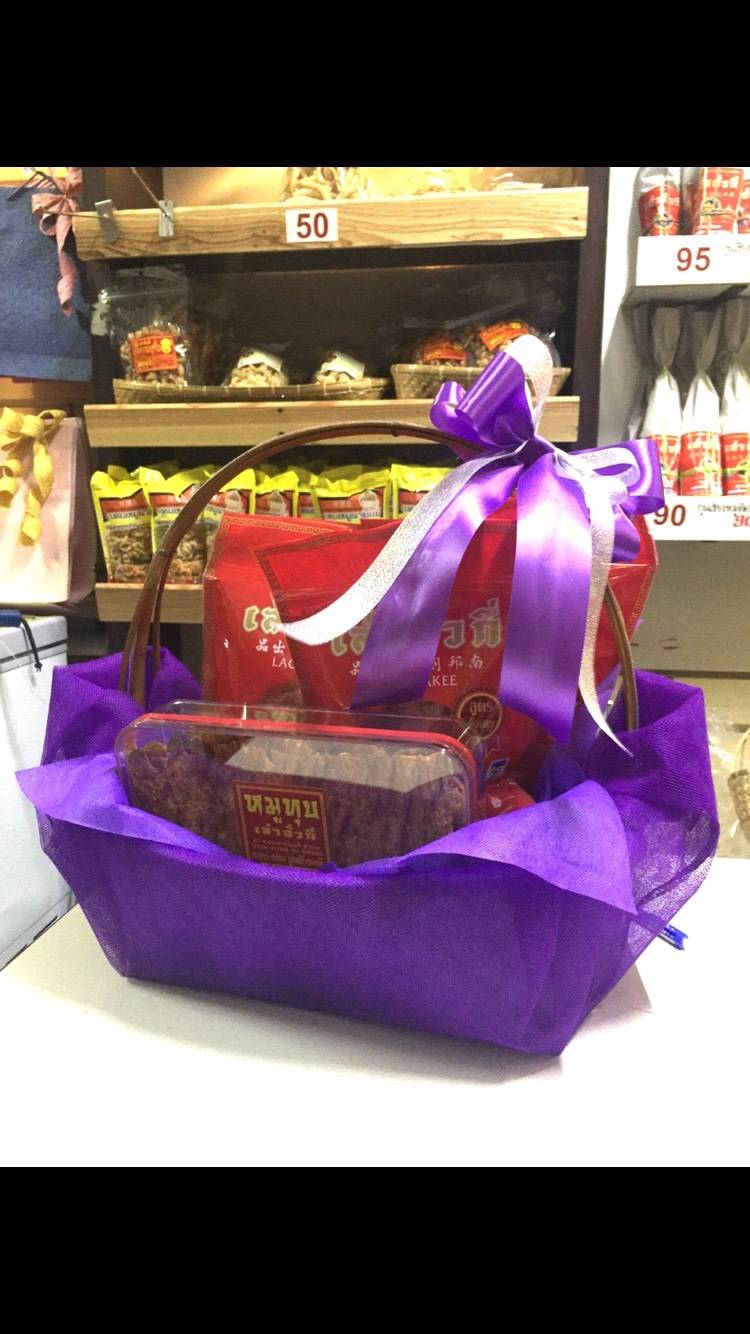 ชื่อผู้ประกอบการ  นางบัวถี  เลาหรัตนเวทย์ที่อยู่ 61 ถนนประสานไมตรี  ตำบลสบตุ๋ย  อำเภอเมืองลำปาง  จังหวัดลำปาง 52000หมายเลขโทรศัพท์  085-8828095 ,054-218132รายละเอียดผลิตภัณฑ์1.หมูแผ่นบางกรอบ 70 กรัม	จำนวน 1 ถุง  ราคา 50 บาท2.หมูหยองกรอบ 160 กรัม	จำนวน 1 ถุง  ราคา 100 บาท3.หมูแท่งกรอบ 140 กรัม 	จำนวน 1 ถุง  ราคา 100 บาท4.หมูฝอยกระปุกวงกลม 160 กรัม จำนวน 1 กระปุก  ราคา 80 บาท5.หมูหยองทรงเครื่องกระปุกวงกลม 160 กรัม จำนวน 1 กระปุก ราคา 80 บาท6.กุนเชียงห่อกระดาษ ติดมันน้อย 1,000 กรัม จำนวน 1 ห่อ ราคา 190 บาท7.หมูสวรรค์ 180 กรัม จำนวน 1 ห่อ ราคา 100 บาท8.หมูทุบ 130 กรัม จำนวน 1 ห่อ ราคา 100 บาท9.ตะกร้าพร้อมตกแต่ง จำนวน 200 บาท   รวมเป็นเงินทั้งสิ้น 1,000 บาทผลิตภัณฑ์ OTOP ร้านท่งเฮงกี่อำเภอเมืองลำปาง  จังหวัดลำปาง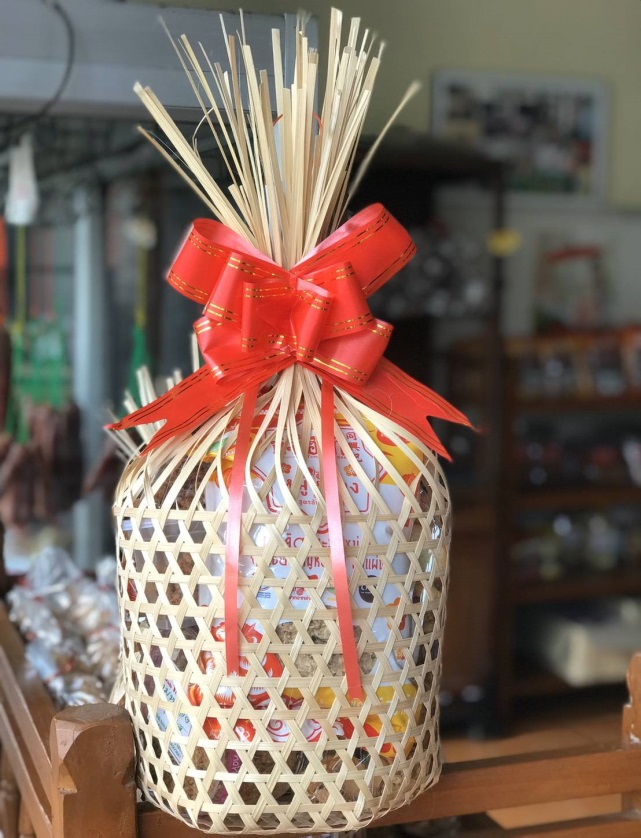 ชื่อผู้ประกอบการ  นายจำรัส  วิภาศรีนิมิตที่อยู่ 63-65 ถนนประสานไมตรี  ตำบลสบตุ๋ย  อำเภอเมืองลำปาง  จังหวัดลำปาง 52000หมายเลขโทรศัพท์  085-7074862 ,054-217687รายละเอียดผลิตภัณฑ์1.กุนเชียง 500 กรัม  ราคา  95 บาท2.หมูหยอง  ราคา  50 บาท3.หมูแผ่น ราคา 50 บาท4.ข้าวแต๋น ราคา 30 บาท5.น้ำพริกหมูหยอง ราคา 25 บาท6.ชะลอม ราคา 50 บาท    รวมเป็นเงินทั้งสิ้น 300 บาทผลิตภัณฑ์ OTOP ร้านท่งเฮงกี่อำเภอเมืองลำปาง  จังหวัดลำปาง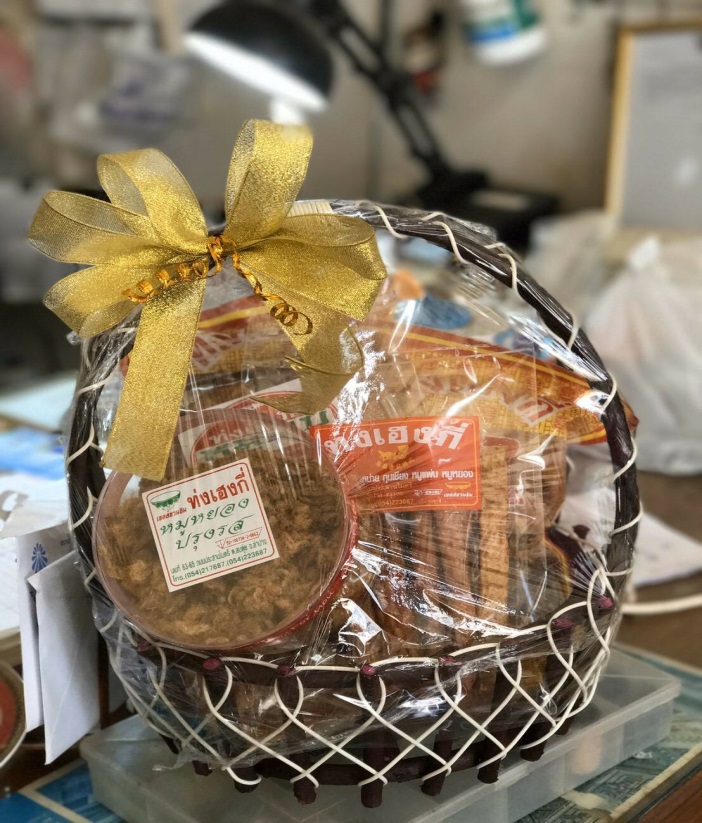 ชื่อผู้ประกอบการ  นายจำรัส  วิภาศรีนิมิตที่อยู่ 63-65 ถนนประสานไมตรี  ตำบลสบตุ๋ย  อำเภอเมืองลำปาง  จังหวัดลำปาง 52000หมายเลขโทรศัพท์  085-7074862 ,054-217687รายละเอียดผลิตภัณฑ์1.กุนเชียง 500 กรัม  ราคา  95 บาท2.หมูหยอง  ราคา  50 บาท3.หมูหยองปรุงรส  ราคา 50 บาท4.หมูแท่งกรอบ ราคา 50 บาท5.หมูทุบ ราคา 50 บาท6.หมูแผ่น ราคา 50 บาท7.กระเช้า ราคา 55 บาท    รวมเป็นเงินทั้งสิ้น 400 บาท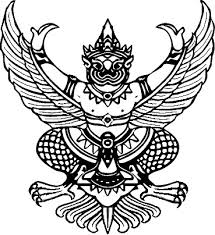 ที่ ลป ๐๑๑9/                                           			  สำนักงานพัฒนาชุมชนอำเภอเมืองลำปาง							     	  ถนนบุญวาทย์   ลป  ๕๒๐๐๐						           สิงหาคม  ๒๕61เรื่อง   	ขอรายชื่อคณะกรรมการเลือกผู้ใหญ่บ้าน บ้านต้นธงชัย  หมู่ที่ 1  ตำบลต้นธงชัยเรียน  	นายอำเภอเมืองลำปางอ้างถึง  	หนังสืออำเภอเมืองลำปาง ที่ ลป 0118.1/3771  ลงวันที่ 3 สิงหาคม 2561		ตามที่ อำเภอได้ขอความร่วมมือให้แจ้งรายชื่อข้าราชการในสังกัดพร้อมหมายเลขโทรศัพท์ จำนวน 1 คน เพื่อแต่งตั้งเป็นกรรมการเลือกผู้ใหญ่บ้าน บ้านต้นธงชัย หมู่ที่ 1 ตำบลต้นธงชัย อำเภอเมืองลำปาง จังหวัดลำปาง ในวันที่ 24 กันยายน  2561 ความละเอียดทราบแล้ว นั้น		สำนักงานพัฒนาชุมชนอำเภอเมืองลำปาง ขอแจ้งชื่อข้าราชการ นางสุวาณี  อินทร์แก้ว ตำแหน่ง นักวิชาการพัฒนาชุมชนชำนาญการ หมายเลขโทรศัพท์ 08-1951-9372 เข้าร่วมเป็นกรรมการปฏิบัติหน้าที่
ในการเลือกผู้ใหญ่บ้านในวันดังกล่าว		จึงเรียนมาเพื่อโปรดทราบและพิจารณา						    ขอแสดงความนับถือโทร./โทรสาร 0-5421-7835ที่ ลป ๐๑๑9/                                           			สำนักงานพัฒนาชุมชนอำเภอเมืองลำปาง							     	ถนนบุญวาทย์   ลป  ๕๒๐๐๐						          สิงหาคม  ๒๕61เรื่อง   	ขอรายชื่อคณะกรรมการเลือกผู้ใหญ่บ้าน บ้านต้นธงชัย  หมู่ที่ 1  ตำบลต้นธงชัยเรียน  	นายอำเภอเมืองลำปางอ้างถึง  	หนังสืออำเภอเมืองลำปาง ที่ ลป 0118.1/3771  ลงวันที่ 3 สิงหาคม 2561		ตามที่ อำเภอได้ขอความร่วมมือให้แจ้งรายชื่อข้าราชการในสังกัดพร้อมหมายเลขโทรศัพท์ จำนวน 1 คน เพื่อแต่งตั้งเป็นกรรมการเลือกผู้ใหญ่บ้าน บ้านต้นธงชัย หมู่ที่ 1 ตำบลต้นธงชัย อำเภอเมืองลำปาง จังหวัดลำปาง ในวันที่ 24 กันยายน  2561 ความละเอียดทราบแล้ว นั้น		สำนักงานพัฒนาชุมชนอำเภอเมืองลำปาง ขอแจ้งชื่อข้าราชการ นางสุวาณี  อินทร์แก้ว ตำแหน่ง นักวิชาการพัฒนาชุมชนชำนาญการ หมายเลขโทรศัพท์ 08-1951-9372 เข้าร่วมเป็นกรรมการปฏิบัติหน้าที่
ในการเลือกผู้ใหญ่บ้านในวันดังกล่าว		จึงเรียนมาเพื่อโปรดทราบและพิจารณา						    ขอแสดงความนับถือโทร./โทรสาร 0-5421-7835ที่ ลป ๐๑๑9/                                           			  สำนักงานพัฒนาชุมชนอำเภอเมืองลำปาง							     	  ถนนบุญวาทย์   ลป  ๕๒๐๐๐						           ธันวาคม  ๒๕61เรื่อง   	ขอรายชื่อคณะกรรมการเลือกผู้ใหญ่บ้าน บ้านปงชัยนาป้อ  หมู่ที่ 10  ตำบลทุ่งฝายเรียน  	นายอำเภอเมืองลำปางอ้างถึง  	หนังสืออำเภอเมืองลำปาง ที่ ลป 0118.1/6025  ลงวันที่  7  ธันวาคม  2561		ตามที่อำเภอ ได้ประกาศกำหนดการเลือกตั้งผู้ใหญ่บ้าน บ้านปงชัยนาป้อ  หมู่ที่ 10  
ตำบลทุ่งฝาย อำเภอเมืองลำปาง จังหวัดลำปาง ในวันที่  17  มกราคม 2562 และขอความร่วมมือให้แจ้งรายชื่อข้าราชการในสังกัด พร้อมหมายเลขโทรศัพท์ จำนวน 1 คน เพื่อแต่งตั้งเป็นกรรมการเลือกผู้ใหญ่บ้าน โดยจัดส่งรายชื่อภายในวันที่ 14 ธันวาคม  2561 นั้น		สำนักงานพัฒนาชุมชนอำเภอเมืองลำปาง ขอแจ้งชื่อข้าราชการ นางสุวาณี  อินทร์แก้ว
ตำแหน่ง นักวิชาการพัฒนาชุมชนชำนาญการ หมายเลขโทรศัพท์ 081-9519372 เข้าร่วมเป็นกรรมการ
ปฏิบัติหน้าที่ในการเลือกผู้ใหญ่บ้านในวันดังกล่าว		จึงเรียนมาเพื่อโปรดทราบและพิจารณา						    ขอแสดงความนับถือโทร./โทรสาร 0-5421-7835ที่ ลป ๐๑๑9/                                           				   ที่ว่าการอำเภอเมืองลำปาง							     		   ถนนบุญวาทย์   ลป  ๕๒๐๐๐						          กรกฎาคม  ๒๕61เรื่อง   	การประชุมเชิงปฏิบัติการตามโครงการส่งเสริมการใช้ประโยชน์ข้อมูลเพื่อการพัฒนาชุมชนแก่ภาคี	การพัฒนาระดับจังหวัดเรียน  	นายกองค์การบริหารส่วนตำบลพิชัย สิ่งที่ส่งมาด้วย	1. สำเนาประกาศจังหวัดลำปาง เรื่อง ผลการคัดเลือกผู้จัดเก็บข้อมูลความจำเป็นพื้นฐาน (จปฐ.) 		   ผู้บันทึกข้อมูลความจำเป็นพื้นฐาน (จปฐ.) และองค์กรปกครองส่วนท้องถิ่น ที่ให้การสนับสนุน		   ในการบริหารการจัดเก็บข้อมูลความจำเป็นพื้นฐาน (จปฐ.) และนำข้อมูลไปใช้ประโยชน์ ดีเด่น 		   ประจำปี 2561 ลงวันที่ 18 กรกฎาคม 2561			         จำนวน  1  ชุด		2. กำหนดการประชุมฯ						         จำนวน  1  ฉบับ		3. แบบตอบรับการเข้าร่วมประชุมฯ				         จำนวน  1  ฉบับ		ด้วยจังหวัดลำปาง กำหนดดำเนินการประชุมเชิงปฏิบัติการตามโครงการส่งเสริมการใช้ประโยชน์ข้อมูลเพื่อการพัฒนาชุมชนแก่ภาคีการพัฒนาระดับจังหวัด ในวันอังคารที่ 7 สิงหาคม 2561 เวลา 09.00 – 15.00 น.  ณ ห้องประชุมอาลัมภางค์ ชั้น 4 ศาลากลางจังหวัดลำปาง  โดยมีกลุ่มเป้าหมายจำนวน 80 คน ประกอบด้วย ผู้แทนหน่วยงานระดับจังหวัดและระดับอำเภอ องค์กรปกครองส่วนท้องถิ่นดีเด่น ที่ให้การสนับสนุนการจัดเก็บข้อมูลความจำเป็นพื้นฐาน (จปฐ.) และนำข้อมูลไปใช้ประโยชน์  ผู้จัดเก็บข้อมูล จปฐ. ดีเด่น  ผู้บันทึกข้อมูล จปฐ. ดีเด่น  เจ้าหน้าที่สำนักงานพัฒนาชุมชนจังหวัดลำปาง		ในโอกาสนี้  อำเภอเมืองลำปาง ขอแจ้งให้ท่านเข้าร่วมรับมอบเกียรติบัตรจากรองผู้ว่าราชการจังหวัดลำปาง  พร้อมทั้งแจ้งและอนุญาตให้เจ้าหน้าที่ในสังกัดของท่านเข้าร่วมรับมอบเกียรติบัตร ในวันเวลาและสถานที่ดังกล่าวข้างต้น ทั้งนี้ โปรดส่งแบบตอบรับเข้าร่วมกิจกรรม ทางหมายเลขโทรศัพท์ 0-5426-5055 ต่อ 20 ภายในวันที่ 3 สิงหาคม 2561		จึงเรียนมาเพื่อทราบ						    ขอแสดงความนับถือสำนักงานพัฒนาชุมชนอำเภอเมืองลำปางโทร./โทรสาร 0-5421-7835